DİKKAT: Enstitüye kayıt yaptırmadan önce bir başka yükseköğretim kurumuna aktif veya pasif durumda kaydınız var ise, (Açık Öğretim Fakülteleri dahil; II. Öğretim, Özel-Vakıf Üniversiteleri hariç) harç borçlandırmanız yapılacaktır.  Borçlandırma yapılmış ise internet ortamında ders seçimi yapmadan önce harç ödemesi yapmanız gerekmektedir aksi takdirde ders kayıtlanmanız sistem tarafından onaylanmayacaktır. Kayıt yaptırmak üzere yukarıda sunduğum bilgiler ile ekte sunulan belgelerde sonradan kayıt yaptırmama engel herhangi bir eksiklik ve yanlışlığın ortaya çıkması halinde kaydımın silinmesini, adres değişikliği, telefon numarası, evlilik ve diğer bilgilerde sonradan olacak değişiklikleri 15 gün içerisinde bildireceğimi, kabul ediyorum                                  Adı-Soyadı:…………………………………                                                                                                                                                    Tarih:……/……./202                                                                                                                                                     İmza:…………………………………                                                              GİRESUN ÜNİVERSİTESİ REKTÖRLÜĞÜ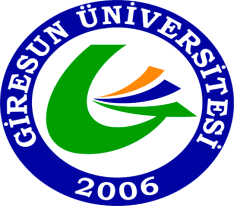                                                FEN BİLİMLER ENSTİTÜSÜ                                                  ÖĞRENCİ BİLGİ DOSYASIA-NÜFUS BİLGİLERİA-NÜFUS BİLGİLERİ         FOTOĞRAF(Resim Yapıştırdıktan ve imza atıktan sonra PDF Tarama yapınız.)TC. KİMLİK NO         FOTOĞRAF(Resim Yapıştırdıktan ve imza atıktan sonra PDF Tarama yapınız.)ADI         FOTOĞRAF(Resim Yapıştırdıktan ve imza atıktan sonra PDF Tarama yapınız.)SOYADI         FOTOĞRAF(Resim Yapıştırdıktan ve imza atıktan sonra PDF Tarama yapınız.)BABA ADI         FOTOĞRAF(Resim Yapıştırdıktan ve imza atıktan sonra PDF Tarama yapınız.)ANNE ADI         FOTOĞRAF(Resim Yapıştırdıktan ve imza atıktan sonra PDF Tarama yapınız.)DOĞUM YERİ         FOTOĞRAF(Resim Yapıştırdıktan ve imza atıktan sonra PDF Tarama yapınız.)DOĞUM TARİHİ         FOTOĞRAF(Resim Yapıştırdıktan ve imza atıktan sonra PDF Tarama yapınız.) B- LİSANSÜSTÜ ÖĞRETİM BİLGİLERİ B- LİSANSÜSTÜ ÖĞRETİM BİLGİLERİ B- LİSANSÜSTÜ ÖĞRETİM BİLGİLERİÖĞRENCİ NO(Enstitü tarafından daha sonra verilecek boş bırakınız.)(Enstitü tarafından daha sonra verilecek boş bırakınız.)ENSTİTÜ ADIFEN BİLİMLERİ ENSTİTÜSÜFEN BİLİMLERİ ENSTİTÜSÜANABİLİM DALIPROGRAM (Yüksek Lisans-Doktora)BİLİMSEL HAZIRLIK (Alan Dışı ise EVET Alan İçi ise HAYIR işaretleyinizEVET	HAYIREVET	HAYIRKAYIT TARİHİKAYIT DÖNEMİ202…./ 20…. GÜZ/BAHAR YARIYILI202…./ 20…. GÜZ/BAHAR YARIYILIC-ADRES –İLETİŞİM BİLGİLERİC-ADRES –İLETİŞİM BİLGİLERİC-ADRES –İLETİŞİM BİLGİLERİİKAMETGAH ADRESİTEL. CEPD-BAŞKA LİSANSÜSTÜ ÖĞRETİM BİLGİLERİ (Herhangi bir tezli yüksek lisans-doktora programına kaydınız var ise öncelikle kaydınızı sildirmeniz gerekmektedir.)D-BAŞKA LİSANSÜSTÜ ÖĞRETİM BİLGİLERİ (Herhangi bir tezli yüksek lisans-doktora programına kaydınız var ise öncelikle kaydınızı sildirmeniz gerekmektedir.)D-BAŞKA LİSANSÜSTÜ ÖĞRETİM BİLGİLERİ (Herhangi bir tezli yüksek lisans-doktora programına kaydınız var ise öncelikle kaydınızı sildirmeniz gerekmektedir.)AYRILDIĞI ÜNİVERSİTEAYRILMA TARİHİ-NEDENİ